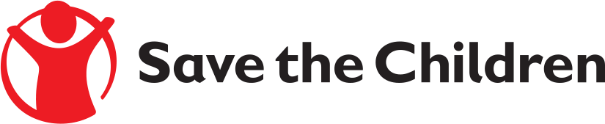 Tender NoticeSave the Children believes every child deserves a future. In the South Sudan and around the world, we give children a healthy start in life, the opportunity to learn and protection from harm. We do whatever it takes for children – every day and in times of crisis – transforming their lives and the future we share.Save the Children International in Juba is inviting submissions of tenders for a contract to provide the following services: Communication and Media service providers in South Sudan. Detailed technical specifications are included within the TOR. If you are interested in submitting a bid, please download directly from South Sudan NGO Forum or send your request at the following address Juba.Procurement@savethechildren.org to express your interest and ToR will be sent to you by return.It is recommended to request/download the TOR as soon as possible. Completed proposals are due to be submitted by Tuesday 28th May 2024.Submission: All completed bids should be submitted to the below email address:Southsudantenders@savetheChildren.org Submit Technical and Financial proposals in two different folders.Tender CommitteeReference number ITT/SSD/2024/CONSUL/009Save the Children InternationalHai Malakal, Juba South Sudan